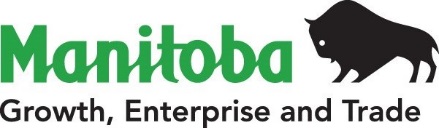 Economic Development, Investment, Trade and Natural ResourcesPetroleum BranchEQUIPMENT REGISTRATION FORMIn compliance with The Oil and Gas Act and the Drilling and Production Regulation, request is hereby made for registration of:Drilling Rig	     		Rig/Unit #:	     		Service Rig	     		Salt Water Truck	     	(Hot Oil Truck)company name					address						telephoneManufacturer of the equipment       		
	For Drilling and Service Rigs Only:

	Please complete the following attached equipment detail form.
							________________________________________________							(Print Name)----------------------------------------		-------------------------------------------------------------(Date)	(Signature)For assistance in completing this form, contact the Virden Inspection Office at (204) 748-4260.For Department Use OnlyEQUIPMENT REGISTRATION DETAILPlease ensure this form is completed and all attachments accompany the Equipment Registration ApplicationDerrick

Make:       			Model:       		Serial #:        		Rating:       		Mfg. Operating Specification and Maintenance attached    Yes   No Latest Documented tests and certification attached	         Yes   No --------------------------------------------------------------------------------------------------------------------------Hoisting EquipmentCrown sheaves tests and certificates attached.  Yes   No 

Blocks, hooks, bales, elevators inspection certificate attached:  Yes   No 
Drawworks:     Make:       		

                        Model:       		                        Rating:       		Latest documented tests and certificates attached:     Yes   No --------------------------------------------------------------------------------------------------------------------------.BOP / Accumulator System Make:       			Model:       		Rating:       		Inspection certificates and operations manual attached  Yes   No --------------------------------------------------------------------------------------------------------------------------Mud Pump

Type:       			Size:       		Pop Valve Setting:        		Mud Tank Capacity:        m3		--------------------------------------------------------------------------------------------------------------------------
Boiler           Size:       	                   Horsepower:       
	           Inspection certificates and operator's tickets attached  Yes   No 